Dokumentation 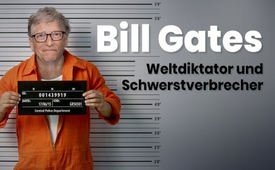 Bill Gates: Weltdiktator mit dem Profil eines Schwerstverbrechers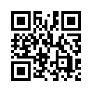 Wer kennt Bill Gates nicht, diesen heldenhaften Menschenfreund, der mit seinem Vermögen die Welt aus globalen Nöten retten will. In dieser Sendung lernen Sie das ganz andere Gesicht dieses Mannes kennen. Bill Gates – der Weltdiktator mit dem Profil eines Schwerstverbrechers.Wer kennt Bill Gates nicht, diesen heldenhaften Menschenfreund, der mit seinem Vermögen die Welt aus globalen Nöten retten will. In dieser Sendung lernen Sie das ganz andere Gesicht dieses Mannes kennen. Z.B. wie er die Gesundheitsversorgung der Welt diktiert, die Nachrichtenmedien manipuliert, die Lebensmittelindustrie infiltriert, Regierungen besticht, die Wettermanipulation vorantreibt, Genmanipulation fördert, Technologien zur Totalkontrolle entwickelt und vieles mehr. Unterm Strich: Bill Gates – der Weltdiktator mit dem Profil eines Schwerstverbrechers.1. Bill Gates – der Impf-Papst Bill Gates, ein Mann ohne jegliche medizinische Ausbildung, wurde auf der Weltgesundheitsversammlung zum Leiter des globalen Impfplans 2012–2020 erklärt und ist somit für die Impfung der gesamten Menschheit verantwortlich. Ergibt dies Sinn? Oder steckt hier nicht viel mehr eine Agenda dahinter, deren Ziel es ist, eine Welt zu schaffen, in der alle Menschen nur dann an der Gesellschaft teilhaben können, wenn sie sich mehrmals im Jahr impfen lassen? 2. Bill Gates – der Weltdiktator Bill Gates ist der wichtigste Geldgeber der Weltgesundheitsorganisation, was ihm die volle Kontrolle über diese Organisation gibt. Bill Gates hat den WHO-Direktor Tedros, der früher ein militanter kommunistischer Terrorist in Äthiopien war, persönlich eingestellt. Die WHO hat den „Pandemie-Vertrag“ in die Wege geleitet, der ihr jedes Mal, wenn sie eine Pandemie ausruft, die totalitäre Kontrolle über alle Länder der Welt gibt. Wenn wir verstehen, dass die WHO im Wesentlichen von Bill Gates kontrolliert wird, wissen wir, dass Pandemien Gates im Grunde als Weltdiktator positionieren. 3. Bill Gates – der Weltbetrüger Die von Bill Gates hauptsächlich finanzierte WHO kann nach Belieben eine Pandemie ausrufen und dabei jedes beliebige betrügerische Diagnoseinstrument ihrer Wahl verwenden. Sie hat sich zum Beispiel für den völlig fehlerhaften PCR-Test entschieden, der bis zu 94 % falsch-positive Ergebnisse liefert und damit das perfekte Instrument ist, um auf der Grundlage ungenauer Testergebnisse eine „Pandemie“ auszurufen. Auf diese Weise können Gates und seine WHO nach Belieben als Eine-Welt-Herrschaft auftreten. 4. Bill Gates – der Pandemie-Prophet Bill Gates organisiert „Pandemieübungen“, kurz bevor genau dieses Szenario Realität wird. So fand die Pandemieübung Event 201 kurz vor der Corona-Pandemie statt. Ist es nicht interessant, dass der Mann, der während einer Pandemie tatsächlich zu einer Art Weltdiktator wird, die gleiche Person ist, die die Welt immer auf diese Pandemien „vorbereitet“? 5. Bill Gates besticht RegierungenDie Politikerin Sara Cunial enthüllte im italienischen Parlament, dass Gates den italienischen Präsidenten kontrolliert. Mitglieder des nigerianischen Parlaments sagten aus, Gates habe 10 Millionen Dollar angeboten, wenn die Regierung der nigerianischen Bevölkerung Impfungen auferlegt. Gates bestritt dies, sagte aber zu, 79 Millionen Dollar zu zahlen, um Nigeria zu „helfen“. Daraufhin wurde Nigeria das erste Land der Welt, das seinen ungeimpften Bürgern den Zugang zu Bankdienstleistungen verwehrte. 6. Bill Gates – Chef aller Ärzte Ein Mann, der keinerlei medizinische Ausbildung hat, nie einen Patienten behandelte und nichts über medizinische Versorgung weiß, wurde zur weltweit führenden „Gesundheitsbehörde“ ernannt. Er schreibt Millionen von Medizinern vor, was sie tun dürfen und was nicht. Ein Mensch, der die meiste Zeit seines Lebens vor dem Computer verbracht hat, entmündigt heute die Ärztewelt und regiert unser Gesundheitswesen. 7. Bill Gates – der Bauernvernichter Bill Gates finanziert zahlreiche Organisationen, die sich mit landwirtschaftlicher Entwicklung befassen und massiv Lobbyarbeit, ja sogar Korruption, betreiben, z.B. durch die „Green Revolution“ in Afrika. Über diese NGO´s übt Gates direkten Einfluss auf die globale Lebensmittel- und Landwirtschaftspolitik aus, ruiniert die gewachsene Bauernschaft und stürzt ganze Kontinente ins Verderben. 8. Bill Gates – Chefredakteur aller Medien Bill Gates kontrolliert Nachrichtenagenturen und Medienunternehmen, indem die Bill & Melinda Gates Foundation über 300 Millionen Dollar an sie spendet. Dazu gehören viele der wichtigsten amerikanischen Nachrichtensender, darunter CNN, NBC, NPR, PBS und The Atlantic. Dazu eine Vielzahl einflussreicher ausländischer Organisationen, darunter die BBC, The Guardian, The Financial Times und The Daily Telegraph im Vereinigten Königreich, prominente europäische Zeitungen wie Le Monde (Frankreich), Der Spiegel (Deutschland) und El País (Spanien) sowie große globale Fernsehsender wie Al-Jazeera. Damit kann er die Nachrichten weltweit direkt manipulieren. 9. Bill Gates – der Gesundheitskontrolleur Bill Gates gründete im Jahr 2000 Amerikas größte Stiftung, die Bill & Melinda Gates Foundation. Spenden in Höhe von insgesamt $ 28 Milliarden flossen in verschiedene Organisationen, vorgeblich für die Beseitigung der Armut und in die Entwicklung von Impfstoffen. Problematisch ist, dass Bill Gates durch seine Stiftungen seine Vorstellung von Gesundheitsförderung durchsetzt. So investiert die Gates Stiftung vor allem in technische Maßnahmen gegen Infektionskrankheiten, zum Beispiel in Impfkampagnen und die Verteilung von Medikamenten. Gesundheitsexperten wie Thomas Gebauer von der Hilfsorganisation „Medico International“ kritisieren, dass dadurch andere wichtige Aufgaben vernachlässigt würden – zum Beispiel der Aufbau funktionierender Gesundheitssysteme in armen Ländern. Bill Gates persönliche Vorstellungen und sein finanzieller Einfluss ebnen somit den Weg zu seiner globalen Gesundheitskontrolle. 10. Bill Gates – Vater des „Fake“-Fleisches Bill Gates baut Labore, in denen synthetisches Fleisch gezüchtet wird. Damit soll vorgeblich global einer Mangelernährung entgegengewirkt werden. Doch letzten Endes wird durch dieses Fake-Fleisch die natürliche Viehhaltung verdrängt. Die Menschheit verliert somit nicht nur ihre autarke Selbstversorgung, sondern ist den gesundheitlichen Schädigungen durch dieses Fake-Fleisch schutzlos ausgeliefert.11. Bill Gates – der GenmanipulatorBill Gates kauft Hunderttausende Hektar Ackerland und ist damit der größte Agrarlandbesitzer der USA. Er baut mit einem enormen Bedarf an äußerst toxischen Spritzmitteln gentechnisch veränderte Pflanzen an. Vornehmlich solche mit einem hohen Eiweißanteil. Dadurch werden nicht nur landwirtschaftliche Flächen langfristig verwüstet. Es wird zudem die seit Menschengedenken gepflegte, natürliche Rinderhaltung verdrängt, die Bauernschaft zugunsten einer industriellen Landwirtschaft ruiniert. 12. Bill Gates – der Biowaffenhersteller Bill Gates hat Millionen von Moskitos gentechnisch verändert und freigesetzt, um angeblich die Malaria auszurotten. In Wirklichkeit benutzte er sie als Biowaffe, nämlich dazu, Menschen, Tieren oder Pflanzen Schadstoffe bzw. genverändernde Stoffe zu injizieren. 13. Bill Gates – der Menschenüberwacher Während der Plan, die Welt mit Überwachungskameras zu bedecken, wie die Handlung eines schlechten Science-Fiction-Films klingt, ist das Projekt, den gesamten Planeten in Echtzeit zu überwachen, ein reales Projekt, das zum großen Teil auf die Finanzierung durch Bill Gates zurückzuführen ist. Das in Washington ansässige Unternehmen EarthNow plant, eine Armee von mehr als 500 Satelliten in unsere Atmosphäre zu bringen, um seinen Nutzern nahezu augenblickliches Videofeedback mit nur einer Sekunde Verzögerung zu bieten. Fast jede Ecke des Planeten wird bald von Videoüberwachungssatelliten überwacht, die in der Lage sind, menschliche Aktivitäten für „Regierungen und große Unternehmen“ live zu übertragen. Die Erdbeobachtung ist eine klassische Domäne von Geheimdiensten und Militärs im Auftrag der Finanzmafia: Sie spähen auch Raketenabschussrampen, Atomtestanlagen und Terrorcamps aus. Mit anderen Worten: Non-Stop-Videoüberwachung der gesamten Welt. 14. Bill Gates – der Krankmacher Bill Gates erwirtschaftet Milliarden durch Kapitalanlagen in bestimmten Industriezweigen, die allesamt etwas mit krankmachenden Auswirkungen zu tun haben, wie Übergewicht, Diabetes und dergleichen. So hält die Gates Stiftung Aktien von Coca Cola, an den Nahrungsmittelkonzernen Pepsi Co, Unilever, Kraft-Heinz, Mondelez und Tyson Foods; an den Alkoholkonzernen Anheuser-Busch und Pernod. Gesundheitsexperte Thomas Gebauer spricht von einer fast schon perversen Arbeitsteilung: Gates verdient nämlich doppelt: Zum einen mit der Verursachung von Krankheiten und zum anderen als „Gesundheits-Papst“ mit deren Behandlung. 15. Bill Gates – der „Klimachaot“ Bill Gates unterstützt ein Projekt zur Absaugung von Kohlenstoffdioxid aus der Atmosphäre zur Reduzierung des CO2-Gehaltes. Außerdem unterstützt er ein Projekt der Harvard Universität, das der Reflektion von Sonnenstrahlen zurück ins Weltall dienen soll, indem Stäube in die Atmosphäre eingeblasen werden. Auf diese Weise soll das Sonnenlicht von der Erde ferngehalten und ein Kühleffekt erreicht werden. Begründet wird das mit der Computersimulation der „Klimaerwärmung“, die sich als kompletter Schwindel erwiesen hat. 16. Bill Gates schafft digitalen Sklavenausweis Bill Gates drängt alle Regierungen der Welt, digitale Ausweise verpflichtend einzuführen. Durch diese digitalen IDs können Menschen bis ins Detail kontrolliert und konditioniert werden. D.h. Zutritt zu Gebäuden, Erwerb von Eigentum, Nutzen von Dienstleitungen und dergleichen kann begünstigend oder restriktiv erlaubt werden, je nach Hörigkeit dem Regime gegenüber. Das ermöglicht der tyrannischen Finanzmafia, die Menschen wie Sklaven in einem vernetzten Gefängnis zu halten. FazitDie Redewendung „Es ist nicht alles Gold, was glänzt“, trifft auch auf Bill Gates zu. Ja mehr noch, je glänzender die Fassade erscheint, d.h. je tugendhafter und menschenfreundlicher Bill Gates sich gibt, desto dunkler ist die Realität dahinter, sodass er eigentlich als einer der übelsten Verbrecher steckbrieflich gesucht werden müsste. Diese wichtige Erkenntnis der komplementären Gegenpoligkeit beim Schein und Sein lohnt es sich, bei der Einschätzung weiterer „Weltverbesserer“, im Bewusstsein zu bewahren, z.B. in der Umwelt-, Klima- oder Energie-Politik.von hm; lexa; vic; herm; rena; doro; ew; briWeiterführende Sendungen zum Thema:Wie Bill Gates den globalen Nachrichtenverkehr und die Zensur kontrolliert 
www.kla.tv/16746Ein Blick hinter die Maske: „Wer ist Bill Gates?“ (Teil 1/4)
www.kla.tv/17372Mehr über Bill Gates hier:
www.kla.tv/BillGatesQuellen:Bill Gates – der Weltherrscher 
https://stopworldcontrol.com/Gates/

Bill Gates – der Bauernvernichter
Rich Appetites (Film 2: Seeds + Film 3: Money)
https://www.richappetitesfilm.com/

Bill Gates - Vater des "Fake"-Fleisches 
https://de.technocracy.news/bill-gates-investierte-in-k%C3%BCnstliche-eier%2C-bevor-mysteri%C3%B6se-eierknappheit-und-preiserh%C3%B6hungen-einsetzten/

Bill Gates – der „Klimachaot“ 
https://www.fr.de/panorama/sonne-strahlung-erde-harvard-bill-gates-kalzium-staub-all-atmosphaere-zr-90469520.html
https://www.thetimes.co.uk/article/bill-gates-invests-in-verdoxs-carbon-capture-technology-62z5jcw9zDas könnte Sie auch interessieren:#BillGates - Bill Gates - www.kla.tv/BillGates

#Ueberwachung - Totalüberwachung und Kontrolle - www.kla.tv/Ueberwachung

#WHO - www.kla.tv/WHO

#Verbrechen - www.kla.tv/Verbrechen

#Impfen - Impfen – ja oder nein? Fakten & Hintergründe ... - www.kla.tv/Impfen

#Dokumentarfilm - www.kla.tv/Dokumentarfilme

#Politik - www.kla.tv/PolitikKla.TV – Die anderen Nachrichten ... frei – unabhängig – unzensiert ...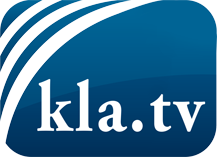 was die Medien nicht verschweigen sollten ...wenig Gehörtes vom Volk, für das Volk ...tägliche News ab 19:45 Uhr auf www.kla.tvDranbleiben lohnt sich!Kostenloses Abonnement mit wöchentlichen News per E-Mail erhalten Sie unter: www.kla.tv/aboSicherheitshinweis:Gegenstimmen werden leider immer weiter zensiert und unterdrückt. Solange wir nicht gemäß den Interessen und Ideologien der Systempresse berichten, müssen wir jederzeit damit rechnen, dass Vorwände gesucht werden, um Kla.TV zu sperren oder zu schaden.Vernetzen Sie sich darum heute noch internetunabhängig!
Klicken Sie hier: www.kla.tv/vernetzungLizenz:    Creative Commons-Lizenz mit Namensnennung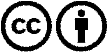 Verbreitung und Wiederaufbereitung ist mit Namensnennung erwünscht! Das Material darf jedoch nicht aus dem Kontext gerissen präsentiert werden. Mit öffentlichen Geldern (GEZ, Serafe, GIS, ...) finanzierte Institutionen ist die Verwendung ohne Rückfrage untersagt. Verstöße können strafrechtlich verfolgt werden.